ContentsExecutive SummaryBrisbane City Council is building new green bridges across Brisbane, which will make it even easier to get around our city on foot, by bike or scooter, or by connecting with public transport. The new bridges will link Kangaroo Point to the Brisbane Central Business District (CBD), Toowong to West End, St Lucia to West End, as well as a new crossing at Breakfast Creek.The Kangaroo Point Green Bridge (KPGB) will cater for pedestrians and cyclists, making it easier to walk or cycle between Kangaroo Point and the CBD. It will also improve connectivity to the CBD with the city’s eastern and south-eastern suburbs.In August 2020, Council publicly released the KPGB draft reference design, marking the next round of community consultation on the project. The draft reference design outlines the final bridge alignment, landing points, and structural form, as well as proposed design features and upgrades to ongoing connections to the active transport network.Across a four-week community consultation period, residents, businesses and other stakeholders were invited to provide feedback on the design. Communication activities included a project newsletter distributed to local residents and businesses, updated content on Council’s website, including a fly-through animation, project plans and artist’s impressions of the design, and email notifications.During the consultation period, feedback was provided at six community information sessions and via an online feedback survey, the project’s 1800 hotline and dedicated email inbox. The project team also met with local key stakeholder groups and received formal submissions. In total, around 1800 people participated in the KPGB consultation program, including 360 attendees at information sessions and 1038 responses to the online survey.  Following the consultation period, Council reviewed and summarised all feedback to determine overall support for the design and identify key themes and issues for further consideration. Overall, feedback indicated general positive support for the draft reference design, with 71% of survey respondents either completely or somewhat in favour of the overall design. Key feedback raised by residents and stakeholders included:positive support for the proposed bridge form, in particular the single-mast cable stay design, with some concerns raised around visual impactssupport for shade cover along the length of the bridge, separated pathways for pedestrians and cyclists, and a food and beverage outlet on the bridge suggestions for the designs of the landing locations, including safety measures, additional connections to the local active transport network, and landscape and urban design features  general support for the proposed underpass connection from Main Street to Deakin Street, with some suggestions for alternative designs interest in the timing and impacts of construction, including requests for more information about potential impacts on green space, vegetation and river usersconcerns from some mooring users / vessel owners about the proposed navigational clearance height of the bridge and potential loss of access to the Gardens Point Boat Harbour moorings for tall vessels.While Council acknowledges concerns from some river users about the bridge height restricting access to the existing Gardens Point Boat Harbour moorings, Council can confirm the bridge design is being progressed with a navigational clearance height of 12.7 metres, which is no lower than the Captain Cook Bridge. This bridge height is required in order to provide an accessible gradient that meets the requirements of the Disability Discrimination Act 1992 (DDA) and removes the need for excessive ramping at each landing point. A higher bridge would result in steeper grades towards the Alice Street landing in the Brisbane CBD, which would pose a safety risk for users with a disability, and subsequently would not meet DDA requirements.  Further, a bridge with an opening span that would allow a higher navigational clearance is not considered feasible as it would come at a significantly higher construction, maintenance and operational cost. This would not be an appropriate use of Council funds, particularly in the current economic climate as coronavirus impacts continue to be felt across the city. Council will continue to work closely with existing mooring and river users affected by the bridge navigational clearance height to manage the impacts of the change in access.Other feedback on the draft reference design will help inform the final design for the KPGB, which will be refined through the procurement and detailed design phases of the project during 2021.  Procurement activities for the project are well underway, with two tenderers shortlisted to bid for the right to design and construct the KPGB. Subject to approvals, a contract is expected to be awarded in mid-2021, ahead of construction starting in late 2021 and expected completion by late 2023. Council will continue to keep local residents, businesses and other stakeholders informed about the project, and will provide further information about expected construction impacts and the final design throughout 2021.Introduction Council is delivering new green bridges, which will get more cars off the road and give people more choice when it comes to travel. The KPGB is set to transform the way people travel between Kangaroo Point, the eastern suburbs and the CBD. Feedback from the community has played a critical role in the development of the KPGB to date. Council is committed to providing ongoing opportunities for residents, businesses and other stakeholders to help shape the planning and delivery of the project, and keeping the community informed as the project progresses. Following an initial consultation phase in late 2019, Council undertook further technical investigations and assessments in early 2020 to inform the development of the KPGB draft reference design. In August and September 2020, Council publicly released the draft reference design, marking the next round of community consultation on the project. The draft reference design outlines the final bridge alignment, landing points, and structural form, as well as proposed design features and upgrades to ongoing connections to the active transport network.In August and September 2020, Council also undertook consultation on the concept design for the Breakfast Creek Green Bridge (BCGB). A separate report has been prepared to outline the outcomes of consultation on the BCGB.  Where consultation activities or feedback received related to both projects, it has been included in this report.  Purpose of this reportThis report has been prepared to outline the results of community consultation on the KPGB draft reference design during August and September 2020:  This report provides:background to the Green Bridges Program (GBP) and the KPGB the objectives, approach and timeframes of the consultation programan overview of the communication tools used throughout the consultation period, including media, social media, direct mail, digital communication and stakeholder notificationsparticipation results from all consultation activities and feedback channels, including community information sessions, pop-up events, an online survey and briefings with key stakeholdersa summary of the key feedback themes for the KPGB draft reference design, based on an analysis of community feedback, and results of the online survey proposed next steps for the KPGB, including issues for further investigation by the project team.BackgroundAbout the Green Bridges ProgramCouncil is building new green bridges across Brisbane, which will make it even easier to get around our city on foot, by bike or scooter, or by connecting with public transport.The new bridges will link Kangaroo Point to the CBD, Toowong to West End, St Lucia to West End, as well as a new crossing at Breakfast Creek. A map showing the location of each green bridge is outlined in Figure 1. Council is getting on with the job of delivering the GBP to help stimulate the local economy and create jobs as the coronavirus impacts continue to be felt across the city.Construction of the KPGB and BCGB is on track to start in late 2021, with both bridges expected to be complete by the end of 2023, subject to approvals.Planning for the Toowong to West End and St Lucia to West End Green Bridges has reached the next phase, with Council now seeking community feedback on potential alignment options for each bridge.The outcomes of consultation, along with further technical investigations and assessments will inform the preparation of a preliminary business case for these projects in 2021. Council is also committed to investigating other locations for a fifth green bridge and will make more information available as planning progresses.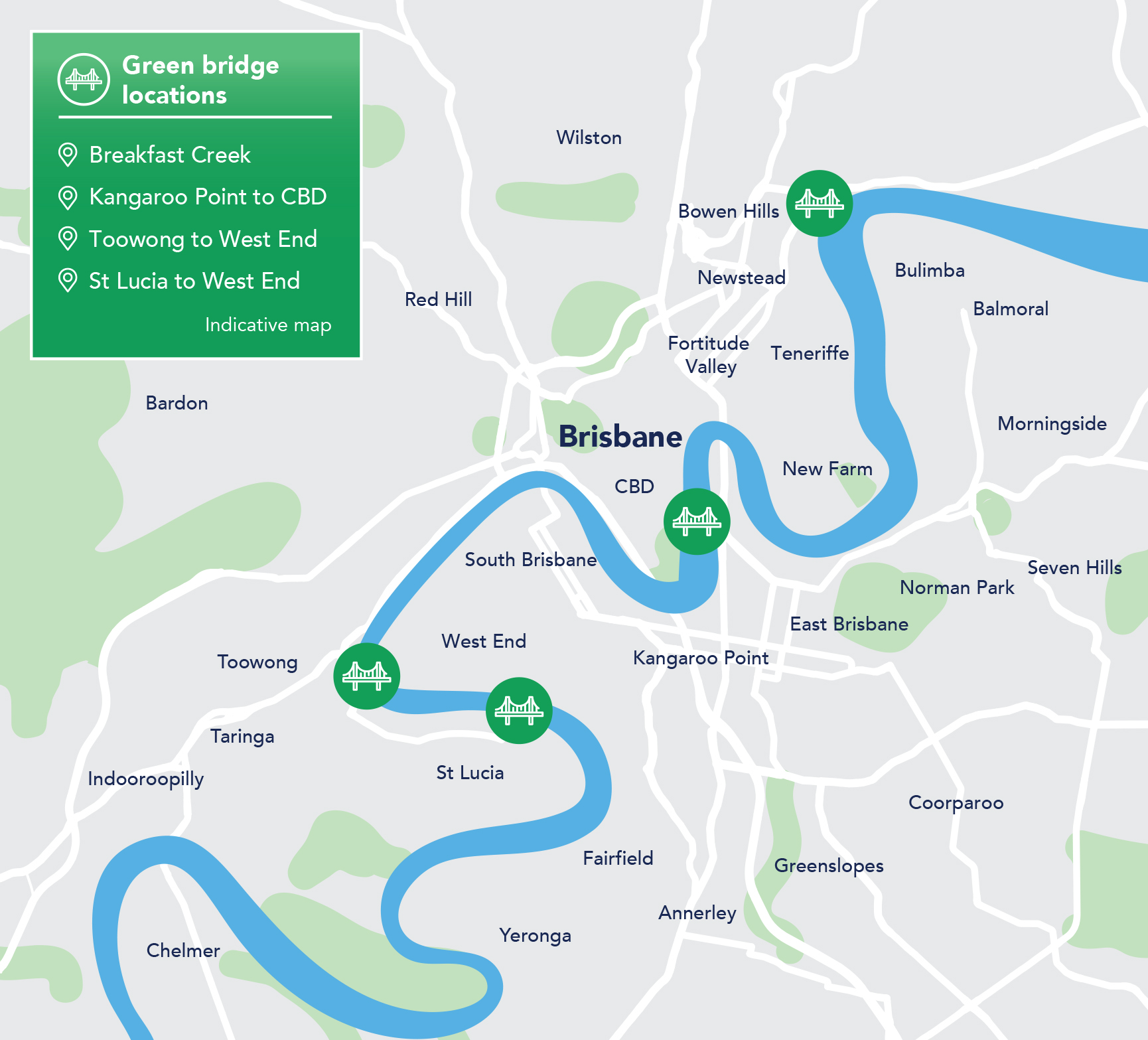 About the Kangaroo Point Green BridgeThe KPGB will cater for pedestrians and cyclists, making it easier to walk or cycle between Kangaroo Point and the CBD. It will also improve connectivity to the CBD with the city’s eastern and south-eastern suburbs.A bridge connecting Kangaroo Point and the city centre has been considered since the 1860s. Council recommenced detailed planning in 2014 and in 2018 engaged consultants to undertake further technical studies on the bridge, including providing recommendations on a preferred alignment, landings and bridge options.In September 2019, Council released the project’s preliminary business case key findings, which clearly demonstrated the benefits of the KPGB and value for money for Brisbane’s ratepayers. The preliminary business case identified a preferred alignment from the corner of Alice Street and Edward Street in Brisbane City to Scott Street at Kangaroo Point. This alignment provides:a safe and accessible connectiona gentler slope on the bridge and at landing pointsmore direct connections to existing pathwaysbetter visual outcomes.Following strong support from the community on the preferred alignment during consultation in late 2019, Council undertook further technical investigations and assessments in early 2020 to inform the draft reference design. The draft reference design outlines the final bridge alignment, landing points, and structural form, as well as proposed design features and upgrades to ongoing connections to the active transport network. A plan showing the draft reference design is included in Appendix A. Key features include:a river crossing between the corner of Alice Street and Edward Street in the CBD, and Scott Street at Kangaroo Point with a length of around 470man elegant single-mast cable stayed structure, designed to complement the city skyline and minimise visual impactsdedicated cycle and pedestrian paths, with a minimum width of 6.8m along the length of the bridge, and a maximum grade of 1:20a navigable bridge clearance height of 12.7 metres (as per the Captain Cook Bridge), with provision for a 60m wide navigation channela variety of places to pause and take in expansive river and city viewssub-tropical design elements including landscaping, and shade along the length of the pedestrian patha proposed at-grade active transport connection from Main Street to Deakin Street at Kangaroo Point. The KPGB draft reference design was released for a four-week community consultation period from Monday 24 August to Friday 18 September 2020. The purpose of consultation was to gain feedback from the community to help inform the final design for the green bridge, ahead of construction starting in late 2021, subject to approvals.During this period, Council also commenced procurement activities for the design and construction of the KPGB, with the release of the invitation for Expressions of Interest (EOI) on 14 September 2020. Following the EOI process, two tenderers have been shortlisted to bid for the right to design and construct the KPGB. A contract is expected to be awarded in mid-2021, subject to approvals.Overview of key stakeholdersThe KPGB project area comprises the suburbs of Kangaroo Point and Brisbane City, along with the City Reach of the Brisbane River. Prior to commencing engagement activities, Council completed an analysis of the key stakeholders with an interest in the project. Broadly, these groups include:Elected representatives: the local, state and federal elected representatives for the project area which includes:The Gabba and Central wardsState electorates of South Brisbane and McConnellFederal electorates of Brisbane and GriffithInternal Council stakeholders: Council’s elected representatives, senior leaders, and areas of Council that may be impacted by the design or construction of the KPGBCorridor stakeholders: this includes landholders, residents and property owners adjacent to or in close proximity to the project area, local businesses, road and path users, and utility and infrastructure providersRiver users: this includes community sailing / rowing groups, mooring users, cruise and ferry operators and boating associations Government departments and agencies: Queensland and Australian government departments, agencies and bodiesIndustry representatives: this includes contractors, designers, professional associations and peak bodiesAdvocacy and interest groups: groups representing local community and business interests, active and public transport, and environmental issues.Previous engagement activitiesThe table below outlines the previous communication and engagement activities undertaken for the KPGB. To date, activities have focussed on introducing and raising high-level awareness of the overarching program and seeking feedback on the preferred bridge alignment.Table 1 - Previous engagement activities.Consultation approachPurpose and objectivesThe purpose of the consultation program was to share the KPGB draft reference design with residents, businesses and other stakeholders and collect their feedback to help inform the final bridge design, prior to construction starting in late 2021. Council’s key objectives for this phase of consultation were to:seek detailed community feedback on the project’s draft reference design, landing locations and design features (e.g. shade, viewing points, pedestrian and cycle facilities)outline how the bridge will connect to the wider active transport networkcommunicate the potential impacts of the project design and timings for project deliveryreinforce the need for the KPGB and why it is being deliveredfurther understand community and stakeholder values, concerns and opportunitiesprovide a variety of channels for residents and stakeholders to give feedback and share ideasidentify stakeholder and communications risks and impacts that will need to be managed during the project’s construction phasegenerate excitement and interest in the features and benefits of the project.MethodsA range of activities were undertaken across four key areas as part of the consultation program:Communication and media: a program of communication and media activities were designed to create awareness and communicate project features, benefits and timeframes amongst the broader community. Opportunities for the community to provide feedback were also promoted via these methods.Community consultation: a series of consultation activities provided the opportunity for the community to learn more about the project and give feedback on the project.Stakeholder engagement: individual meetings and briefings were offered and / or held with a variety of key stakeholders including elected representatives, local property owners, and community, business and advocacy groups.Feedback and reporting: a variety of opportunities and platforms were provided to ensure the community and stakeholders could provide their feedback. These platforms were widely promoted to maximise community involvement.This process is outlined in Figure 2.Figure 2 - Consultation process.Timeframes The consultation program involved a formal, advertised, four-week consultation period from Monday 24 August to Friday 18 September 2020. Formal submissions and feedback received in the weeks following the consultation period have also been included in this report. The following table outlines the key milestones in the consultation program.Table 2 - Key consultation program milestones.Communication activitiesCommunication toolsThis section outlines the communication activities undertaken to raise awareness of the KPGB draft reference design and the opportunities for the community and stakeholders to provide feedback during the consultation period.Project newsletter and flyerThe table below summarises the project newsletter and flyer that was distributed to local residents in the project area during the consultation period.Table 3 - Summary of project newsletter and flyer distribution during consultation period (August to September 2020).Digital communicationThe table below summarises the digital communication tools used during the consultation period.Table 4 - Summary of digital communication activities during consultation period (August to September 2020).Consultation tools and collateral The table below summarises the other communication tools used at events during the consultation period.Table 5 - Summary of communication collateral and other tools used during the consultation period (August to September 2020).Key stakeholder notificationsTo raise awareness of the consultation period, notifications including briefing notes and emails, were sent to 67 key stakeholders during the consultation period. This included: local, state and federal elected representatives for the project area corridor stakeholdersriver and mooring usersgovernment departments and agenciesindustry bodies advocacy, community and interest groups.A detailed list of the stakeholders notified is outlined in Appendix B.Media and social mediaMedia coverageOn Tuesday 18 August 2020, Lord Mayor Adrian Schrinner launched community consultation for the KPGB draft reference design via a media announcement. This announcement invited the community to have their say by attending an upcoming community information session or completing the online feedback survey.During the consultation period, there were 76 media clips mentioning the GBP as outlined in the table below:Table 6 - Summary of media reach during consultation period (August to September 2020).Social media advertisingCouncil’s existing social media channels were used throughout the consultation program to promote the community information sessions and to encourage residents and stakeholders to provide their feedback. A total of four sponsored posts and three organic posts were made on Council’s Facebook, Twitter and LinkedIn accounts during the consultation period. Sponsored posts were geographically targeted to the Brisbane central region. A summary of the performance of these posts is outlined in the table below:Table 7 - Summary of social media metrics (24 August - 18 September 2020).Social media coverageDuring the consultation period, a total of 261 posts on social media referenced the consultation for the KPGB and BCGB. A summary of some of the top performing posts is outlined below.Table 8 - Summary of social media commentary (August to September 2020).Council websiteFollowing the Lord Mayor’s media announcement on 18 August 2020, the GBP webpages were updated to encourage the community to have their say. Updates to the KPGB webpage included a background and overview of the draft reference design, information session details, feedback survey and media library with project plans, artist’s impressions and a fly-through animation. Throughout the consultation period, there were 6,900 unique page views on the KPGB webpage, and a total of 26,802 unique page views across all GBP webpages.Reach of communication activitiesThe table below provides a summary of reach across all communication activities.Table 9 - Summary of reach of communication activities (August to September 2020).Stakeholder and community consultation activitiesThis section provides a summary of the formal stakeholder and community consultation activities undertaken during the consultation period.Summary of participation across all activitiesA summary of participation across all consultation activities for the KPGB during the consultation period is outlined below. This includes late feedback and formal submissions received in the weeks following the consultation period.Table 10 - Summary of participation across all consultation activities (August to September 2020).Online feedback surveyThe online survey consisted of a series of feedback questions about the overall KPGB design, design of the landing locations and other design features. The survey was accessible via a link from Council’s website and was promoted via the project newsletter, social media advertising, email notifications and other communication channels. The survey was responded to 1038 times with respondents having to answer all questions. Refer to Section 7 for the detailed results and feedback from the online survey, along with demographics of survey respondents.Community information sessions During the consultation period, six community information sessions were held at local venues located near the proposed landing locations for the KPGB and BCGB. Across all sessions there were 360 attendees and 117 feedback forms completed. Each session was staffed by members of the project team from a range of disciplines. Residents were able to drop into a session to provide their feedback and ask questions about the project. Information posters were displayed at each venue, along with large aerial maps showing the proposed alignment for the KPGB and BCGB. The sessions were promoted through the project newsletter, pop-up events, Council website and social media posts.The below table provides details of the six community information sessions held during the consultation period:Table 11 - Summary of community information sessions (August to September 2020).Pop-up eventsDuring the consultation period, four pop-up events for the KPGB were held at ferry terminals, parks and bridges near the proposed landing locations. Across all the pop-up events, 345 flyers were handed out. Each session was staffed by two members of the project team.Team members handed out flyers to people passing by, encouraged them to attend a community information session or complete the online survey. An A-frame sign was displayed at each location.Table 12 - Summary of pop-up events (August to September 2020).Key stakeholder briefingsDuring the consultation period, seven individual meetings with key stakeholders were held. These are outlined below.Table 13 - Key stakeholder meetings during the consultation period (August to September 2020).SubmissionsDuring the consultation period, 12 formal written submissions in relation to the KPGB were received from key stakeholder groups and elected representatives.Table 14 - Summary of submissions received (August to September 2020).Other correspondence During the consultation period, an additional 21 pieces of correspondence were received via the Lord Mayor’s office and local Ward offices, and forwarded to the project team.Table 15 - Summary of other correspondence received (August to September 2020).Summary of feedbackAnalysis of key feedback themesThroughout the consultation period, Council received a number of general comments and questions about the KPGB relating to a range of issues, including project benefits and impacts, timeframes, cost and funding. In addition, Council received detailed feedback on specific elements of the draft reference design, including the overall bridge form and design, the landing locations, connectivity to the ongoing transport network, and specific design features and treatments. This feedback was received at community information sessions and stakeholder briefings, via the online survey, and via correspondence to the project inbox and the project hotline. A review of the feedback received across all activities during the consultation period was undertaken by the project team. Overall, feedback from residents, businesses and other stakeholders indicated general positive support for the draft reference design, with 71% of survey respondents either completely or somewhat in favour of the overall design. Feedback recognised the design would significantly improve connectivity for pedestrians and cyclists between Kangaroo Point, the eastern suburbs and the CBD, provide a safe, accessible, and attractive experience for bridge users, and integrate well with the surrounding environment. Residents and key stakeholders also raised a number of issues for further consideration by Council during future stages of the project, including the need for additional improvements to ongoing active transport connections, management of project impacts on local residents and property owners, and the need for more information about specific elements of the project design. The table below provides a summary of the key themes that emerged during this review.Table 16 - Summary of key feedback themes.*Note: For Council’s responses to these issues, please refer to Section 7 – Conclusion.Formal submissionsThrough the consultation period, Council received a total of 12 formal submissions on the KPGB draft reference design. This included submissions from adjacent property owners, advocacy groups, and industry bodies. Submissions received on the draft reference design were summarised, with each comment raised categorised by the issue raised to identify key themes. Key feedback themes raised through formal submissions are summarised in the table below. Table 17 - Summary of stakeholder formal submissions.Online survey resultsThrough the online survey, 1038 respondents provided feedback on the KPGB draft reference design. The key results, along with demographic information about survey respondents, are outlined in the section below.Overall support for the draft reference designRespondents were asked to indicate their level of overall support for the KPGB draft reference design. The graph below outlines the percentage of responses for each level of support. 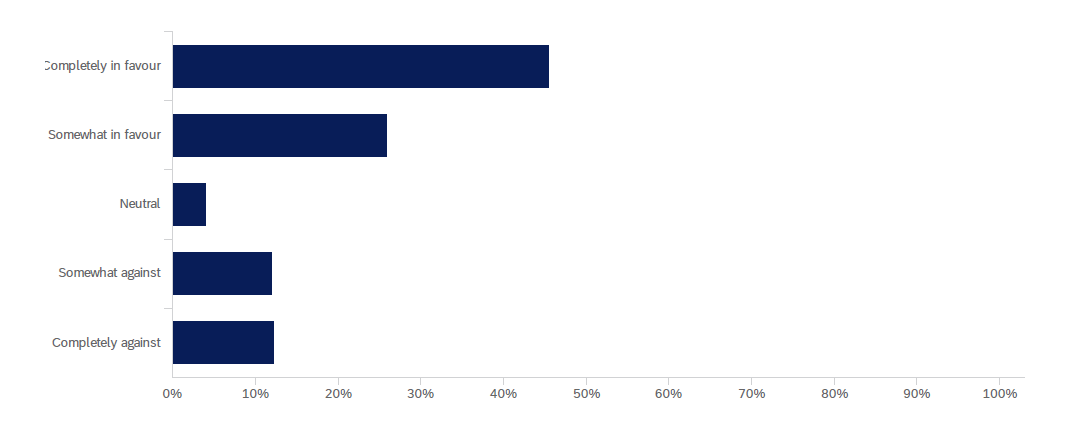 Respondents who were supportive of the draft reference design were asked what they liked about the design. Analysis of written responses identified the following common themes:Broad positive support for the single-mast cable stay designRecognition of improved connectivity benefits of the designThe design encourages and promotes green / active transportSupport for the separation of pedestrians and cyclists on the bridge deckSupport for the proposed bridge alignment and general functionality of designShade, landscaping elements and viewing / rest nodes are important design elements for bridge users. Respondents who were not supportive of the draft reference design were asked why they did not support the design and what could be done to improve it. Analysis of written responses identified the following common themes:Concerns about the proposed navigational clearance height of the bridge and loss of access to the Gardens Point Boat Harbour moorings for taller vesselsSome concerns about visual impacts of the bridge design, particularly the scale and bulk of the single mast and cable staysSome concerns the project is not needed or is too costlyPreferences for green bridges at other locations or investment by Council in other projectsNeed for better connectivity to the broader active transport network at the bridge landing points. Scott Street landingRespondents were asked to indicate their level of support for the design of the bridge landing at Scott Street, Kangaroo Point. The graph below outlines the percentage of responses for each level of support. 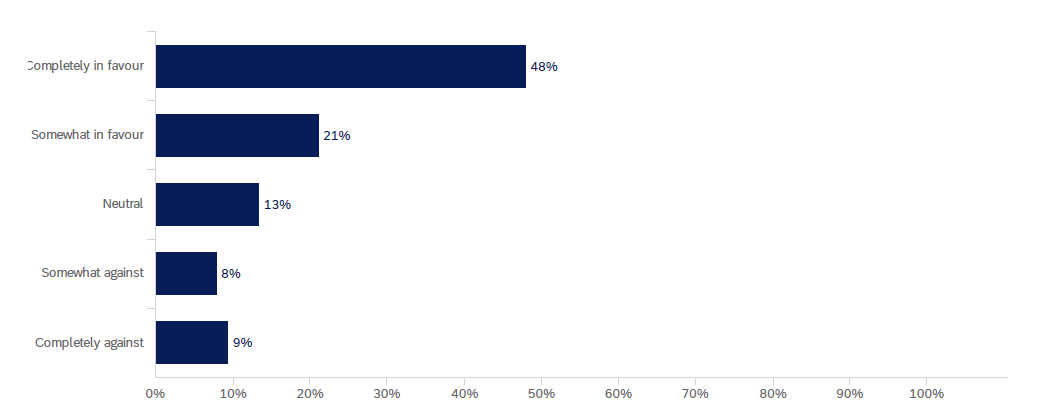 Respondents who were supportive of the Scott Street landing design were asked what they liked about the design. Analysis of written responses identified the following common themes:General support for the landing location at Scott Street as a logical and convenient place to acess the bridge The landing will provide improved connectivity to the existing active transport networkHigh-quality design that integrates well with the existing landscape and setting Support for the proposed active transport connection from Main Street to Deakin Street via an underpass.Respondents who were not supportive of the Scott Street landing design were asked why they did not support the design and what could be done to improve it. Analysis of responses identified the following common themes:Some concerns about safety of pedestrians and cyclists interacting with general vehicle traffic Need for better pedestrian and cycling connections from the bridge landing to River Terrace and the Kangaroo Point riverwalkPreference for alternative landing locations for the bridge (e.g. Thornton Street)Concerns the project is not needed and the bridge landing at Kangaroo Point is unnecessary. City landingRespondents were asked to indicate their level of support for the design of the bridge landing at the corner of Edward and Alice streets in Brisbane City, which includes a direct ramp connection to the City Reach Boardwalk. The graph below outlines the percentage of responses for each level of support. 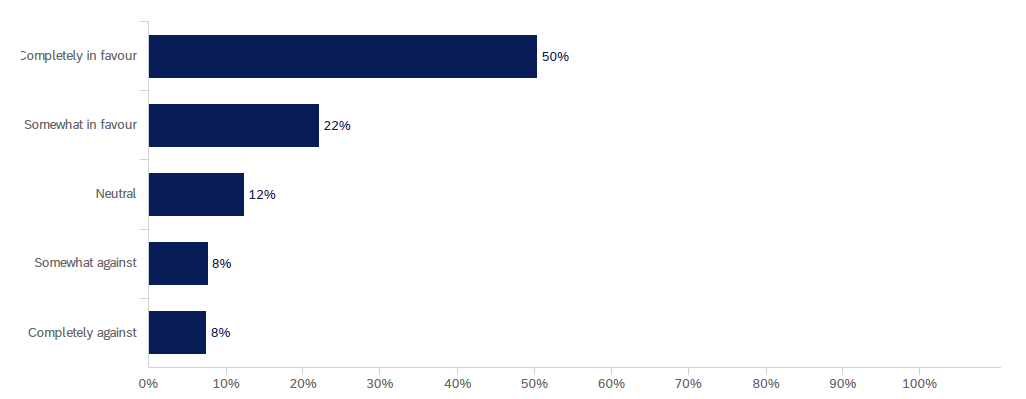 Respondents who were supportive of the City landing design were asked what they liked about the design. Analysis of responses identified the following common themes:Support for the location of the bridge landing as it “makes sense”The landing location will improve connectivity and accessibility to the CBD for pedestrians and cyclistsThe landing design integrates well with the City Botanic Gardens and existing setting Some support for providing a direct ramp connection from the bridge landing to the City Reach Boardwalk.Respondents who were not supportive of the City landing design were asked why they did not support the design and what could be done to improve it. Analysis of responses identified the following common themes:Concerns that the landing location and bridge height will impact on some users of the Gardens Points Boat Harbour mooringsConcerns about the safety and separation of pedestrians and cyclists at this location, and potential for conflictsConcerns that a bridge to the CBD is not needed and the project is too costly. City landing alternative optionRespondents were asked to indicate their level of support for the alternative landing option (expanded plaza area with no ramp connection) at the City landing. The graph below outlines the percentage of responses for each level of support. 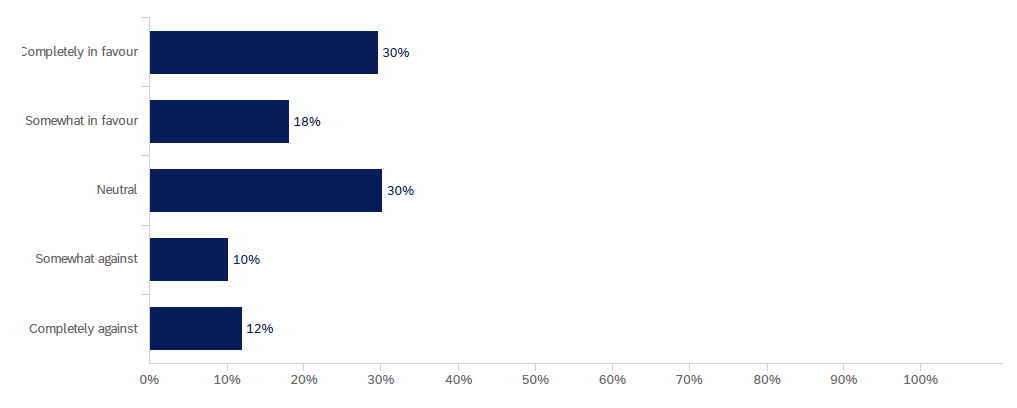 Respondents who were supportive of the the alternative design option for the City landing were asked what they liked about the design. Analysis of written responses identified the following common themes:The design would provide improved opportunities for more viewing / seating / meeting space, and an additional food and beverage outlet The design would provide a more gentle, safer access to the City Reach Boardwalk via the City Botanic Gardens, rather than a direct ramp connection After-hours access to the City Botanic Gardens is needed for cyclists to ensure easy access to the City Reach Boardwalk. Respondents who were not supportive of the alternative City landing design option were asked why they did not support the design and what could be done to improve it. Analysis of written responses identified the following common themes:The proposed design does not promote active transport, would remove direct access to the City Reach Boardwalk and provide poor connectivity for cyclists and pedestriansAdditional seating / public space is not needed at this location and may create safety issues between pedestrians and cyclistsOverall design featuresRespondents were asked to rank the features of the draft reference design in order of importance. The table below indicates the percentage of respondents that ranked each feature as the ‘most important’. Table 18 - Summary of survey responses on design features.Viewing / rest nodesRespondents were asked to rank the features of the proposed viewing / rest nodes in order of importance. The table below indicates the percentage of respondents that ranked each feature as the ‘most important’. Table 19 - Summary of survey responses on viewing / rest nodes.Survey respondent demographicsGender of survey respondents 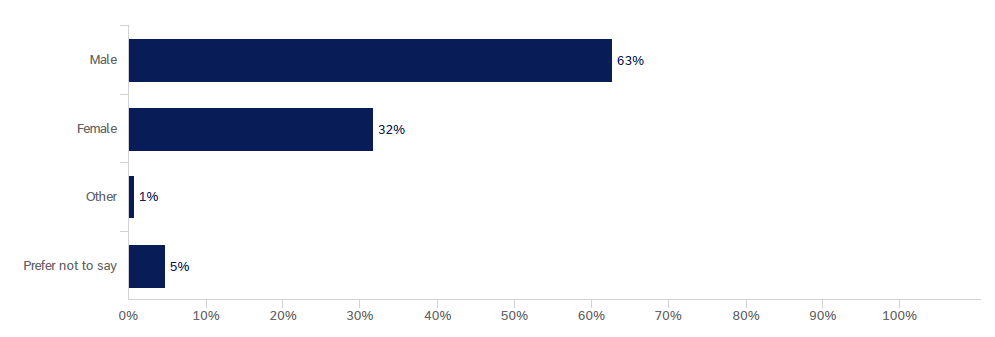 Age of survey respondents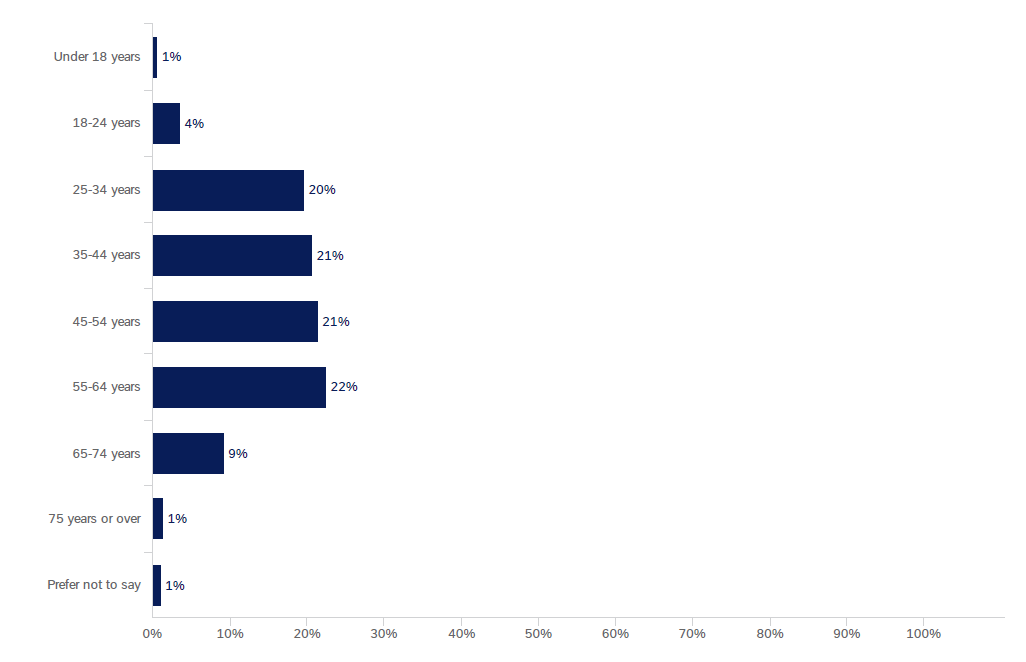 Residential postcode of survey respondents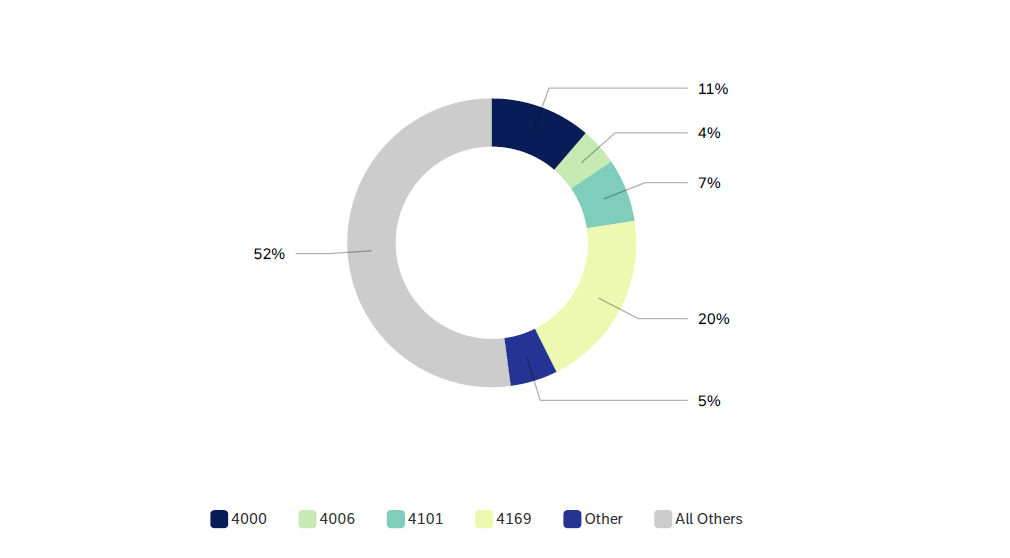 ConclusionDuring August and September 2020, Council undertook community consultation with residents, businesses and other stakeholders on the KPGB draft reference design. During the four-week consultation period, feedback was provided at six community information sessions, via an online feedback survey, the project’s 1800 hotline and dedicated email inbox. The project team also met with local stakeholder groups and received formal submissions. In total, around 1800 people participated in the KPGB engagement program, including 360 attendees at information sessions and 1038 responses to the online survey.  Following the consultation period, Council reviewed and summarised all feedback to determine overall support for the design and identify key themes and issues for further consideration. Overall, feedback indicated general positive support for the draft reference design, with 71% of survey respondents either completely or somewhat in favour of the overall design. Key feedback raised by stakeholders included:positive support for the proposed bridge form, in particular the single-mast cable stay design, with some concerns raised around visual impactssupport for shade cover along the length of the bridge, separated pathways for pedestrians and cyclists, and a food and beverage outlet on the bridge suggestions for the designs of the landing locations, including safety measures, additional connections to the local active transport network, and landscape and urban design features  general support for the proposed underpass connection from Main Street to Deakin Street, with some suggestions for alternative designs interest in the timing and impacts of construction, including requests for more information about potential impacts on green space, vegetation and river userssome interest from local residents on the impacts of the KPGB on existing ferry services in Kangaroo Point, particularly services from the Thornton Street Terminalconcerns from some mooring users / vessel owners about the proposed navigational clearance height of the bridge and potential loss of access to the Gardens Point Boat Harbour moorings for taller vessels.While Council acknowledges concerns from some river users about the bridge height restricting access to the existing moorings, Council can confirm the bridge design is being progressed with a navigational clearance height of 12.7 metres, which is no lower than the Captain Cook Bridge. This bridge height is required in order to provide an accessible gradient that meets the requirements of the Disability Discrimination Act 1992 (DDA) and removes the need for excessive ramping at each landing point. A higher bridge would result in steeper grades towards the Alice Street landing in the Brisbane CBD, which would pose a safety risk for users with a disability, and subsequently would not meet DDA requirements.  Further, a bridge with an opening span that would allow a higher navigational clearance is not considered feasible as it would come at a significantly higher construction, maintenance and operational cost. This would not be an appropriate use of Council funds, particularly in the current economic climate as coronavirus impacts continue to be felt across the city. Council will continue to work closely with existing moorings and river users affected by the bridge navigational clearance height to manage the impacts of the change in access.Council also recognises some residents would like to see ferry services from the Thornton Street Terminal continue. In late October 2020, Council announced that it had sourced five new ‘KittyCats’ to undertake the CityHopper and Cross-River Ferry services from Holman Street Terminal on an interim timetable, starting in November 2020. As part of this announcement, Council confirmed that ferry services will discontinue at Thornton Street Terminal as it is an older terminal that is not compatible with the modern KittyCat fleet, due to the difference in height between the older terminal and newer vessel. In addition, the Thornton Street Terminal will also be impacted by marine works during the construction of the KPGB, which is due to start in late 2021. Due to the incompatibility with the new vessels and the KPGB construction impacts, Council has made the difficult decision to discontinue services at Thornton Street Terminal.Kangaroo Point residents will continue to have ongoing access to ferry services from the Holman Street Terminal, while Council has also started plans to upgrade the Dockside Terminal to get it back into service as soon as possible.    Next stepsFeedback from consultation on the draft reference design will help inform the final design for the KPGB, which will be refined through the procurement and detailed design phases of the project during 2021. Procurement activities are well underway, with two tenderers shortlisted to bid for the right to design and construct the KPGB. Subject to approvals, a contract is expected to be awarded in mid-2021, ahead of construction starting in late 2021 and expected completion by late 2023.Council is committed to keeping residents, businesses, river users and all other stakeholders informed, and will provide ongoing opportunities to stay up-to-date on the project. Updates will be provided on Council’s website, via project newsletters and social media, and through targeted engagement around specific project impacts and design elements with the local community. This will include further information being provided throughout 2021 in relation to a range of issues, including, construction laydown areas, work hours, traffic management, property impacts and management of construction impacts such as noise, dust and vibration. Kangaroo Point Green Bridge project plan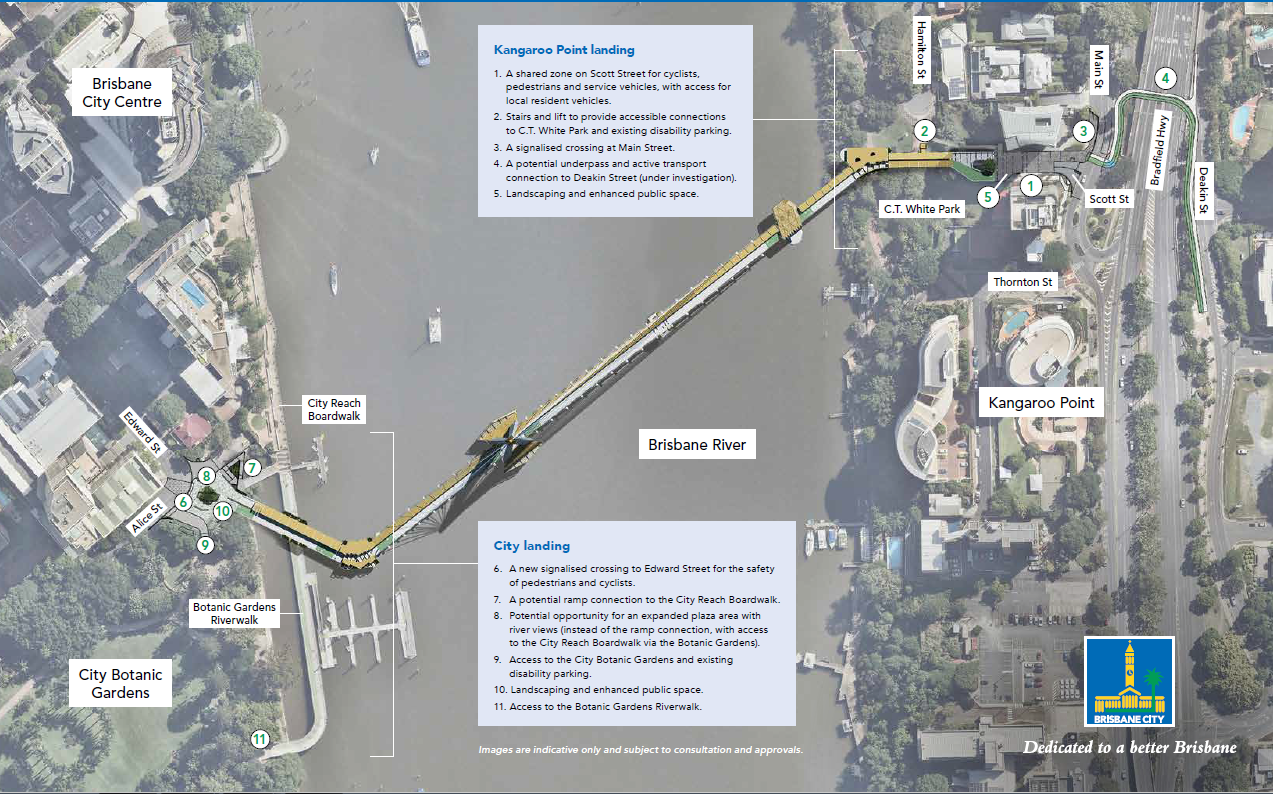 List of stakeholders notified Table 20 - List of key stakeholders notified.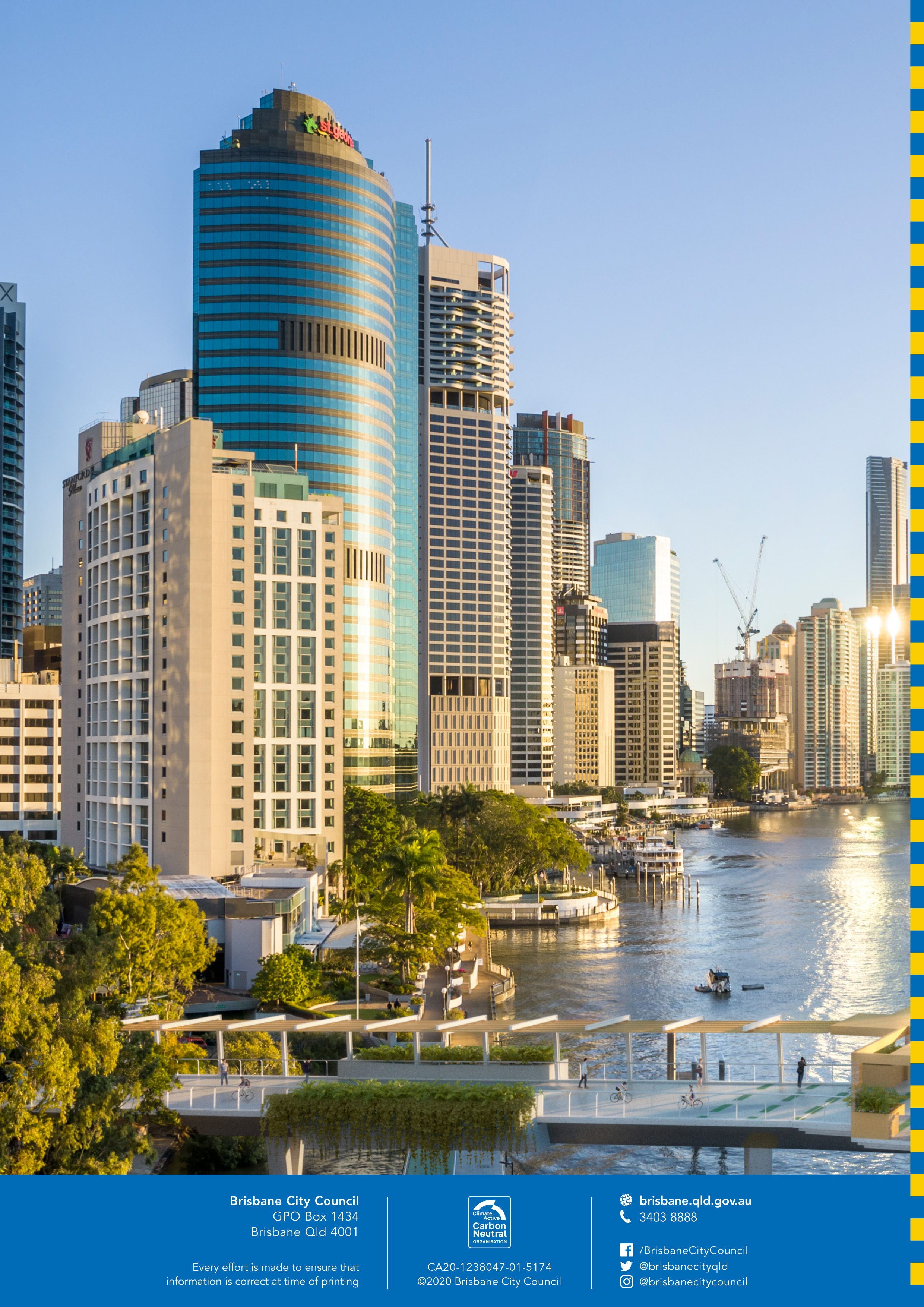 ActivityPurposeTimingGreen Bridges Program announced Provided initial, high-level information about the GBP to Brisbane residents. Tactics included a page on Council’s website, a letter from the Lord Mayor to residents in selected suburbs, and a Living in Brisbane advertisement. Late March 2019 – late May 20192019/2020 budget announcementOutlined Council’s funding commitment to the GBP through Council budget communication activities. Supporting collateral included TV, outdoor and digital advertising, as well as social media and a city-wide mail out.  Mid-June – late June 2019Release of the KPGB Preliminary Business Case Key Findings reportRelease of the KPGB Preliminary Business Case Key Findings report including the preferred alignment, indicative cost, benefits and impacts. Tactics included a media announcement, updated website content and content centre script.Early September 2019Initial community consultation First phase of community consultation on the GBP to introduce residents and stakeholders to the program, build excitement and interest, and seek initial feedback on each of the bridges to help inform further project planning. Council sought more specific feedback on the KPGB, particularly in relation to the preferred alignment. Engagement activities included a four-page newsletter, webpage updates, online survey, community information sessions, pop-ups and stakeholder briefings. Monday 11 November – Friday 6 December 2019Release GBP Initial Consultation Outcomes reportRelease of the GBP Initial Consultation Outcomes report which outlines key findings from the initial community consultation phase and next steps for each green bridge project. Awareness was raised through a media announcement, webpage update, email to database and stakeholder notifications, Councillor briefing notes and contact centre update. Late March 2020Targeted key stakeholder engagementMeeting with adjacent / impacted and / or sensitive stakeholders to seek input into the development of the draft reference design. Engagement activities included meetings, briefings and formal correspondence.  June – July 2020ActivityDateMedia announcement (Lord Mayor invited the community to have their say on the KPGB draft reference design, webpages updated with information session details)18 August 2020Consultation period starts (online survey and new webpages go-live, advertising commenced)24 August 2020Project newsletter delivered to households in local project area Stakeholder notifications distributed24 August – 18 September 2020Community information sessions (6) and pop-up events (4) held across project area, and briefings with key stakeholders24 August – 18 September 2020Formal consultation period concludes (online survey closes)18 September 2020ActivityDescriptionDistribution channel/sKPGB project newsletter  August 2020 An A4 6-page full colour newsletter was produced. The newsletter provided information about the KPGB including details of the draft reference design and how to provide feedback. 34,203 residents and businesses in Kangaroo Point, Woolloongabba, East Brisbane, Brisbane City and Spring Hill Pop up events and community information sessionsStakeholder briefingsThe Gabba and Central Ward OfficesProject flyerA DL flyer to promote the KPGB and BCGB projects, raise awareness around the four-week consultation period and encourage people to have their say. Pop-up events and community information sessionsActivityDescriptionDistribution channel/sCouncil websiteThe KPGB webpage was updated with a background and overview of the draft reference design, information session details, feedback survey and media library with project plans, artist’s impressions and a fly-through animation. Promoted via all communication channelsFly-through animationA two-minute fly-through animation was produced to outline the project design and demonstrate the features of the KPGB.Council websiteCouncil YouTube channelMedia Online feedback surveyAn online survey enabled the community to provide feedback on KPGB draft reference design. Respondents were asked to provide their overall level of support for the draft reference design as well as comment on the landing locations and specific design features.  Promoted via all communication channelsEmail update – launch of consultationAn email update was sent on 1 September 2020 to the GBP subscriber database encouraging participation in the community consultation program.Distributed to approximately 2,600 subscribersCityCat advertisingA static advertisement was placed on CityCat TV screens to promote the consultation opportunities and encourage the community to provide their feedback. CityCat TV screensProject video The GBP video was updated to promote the program and reflect the status of each green bridge. The video promotes the fast-tracking of the KPGB and includes the fly-through animation of the draft reference design. Council websiteCouncil YouTube channelMediaSocial MediaSocial mediaCouncil’s existing social media channels (Facebook, Twitter and LinkedIn) were used to promote the community information sessions and encourage feedback. Content included the KPGB artist’s impressions, fly-through and GBP video. FacebookTwitterLinkedInKey stakeholder notificationsNotifications (letters, briefing notes and emails) were sent to 67 key stakeholders. Briefing notes were issued to Councillors in Central and The Gabba Wards.EmailMailInternal Council channelsThe KPGB draft reference design and community consultation information was promoted on Council’s internal communication channels, encouraging Council staff to have their say.What’s NewsDigital screens Council Intranet homepage Executive Manager updatesBrisbane City Council YammerBrisbane Infrastructure NewsLiving in Brisbane newsletterAn article in the September 2020 edition highlighted the KPGB draft reference design and the community consultation opportunities. Residents across BrisbaneCouncil websiteActivityDescriptionDistribution channel/sConsultation postersA series of posters were developed to provide information about topics including:overall project alignmentbridge landing locationsartist’s impressions project overview and benefits.Community information sessionsStakeholder briefingsCouncil website Consultation aerial mapsLaminated aerial maps of the project area were produced and used during consultation. The map showed the bridge alignment, surrounding suburbs and key points of interest.Community information sessionsStakeholder briefingsWebsitePull-up bannerA pull-up banner using project messaging and an artist’s impression of the KPGB was produced for use at community and stakeholder events.Community information sessionsA-frame signA-frame signage was produced for use at KPGB consultation events.Pop-up eventsCommunity information sessionsArtist’s impressionsArtist’s impressions of the KPGB draft reference design were used on the website, in publications, media, social media, as well as on all consultation materials. Artist’s impressions included:Bridge viewed from City Botanic GardensViewing and rest nodesCity landing at Alice and Edward Streets Kangaroo Point landing at Scott StreetAerial viewBridge at nightCouncil websiteVarious collateralContact Centre scriptingUpdated scripting with information about the community information sessions and other channels available for residents to provide their feedback, was provided to Council’s Contact Centre. Contact Centre staffContact cardsBusiness cards with project team contact details and the web address were utilised for distribution at engagement events and stakeholder briefings.Community information sessionsPop-up eventsStakeholder briefingsMediumNo. of media clipsReachOnline news4662.9MPrint2195kTelevision28284kTotal media clips: 76Total media clips: 76Total media reach: 66.9MMeasureSponsored posts results (Facebook)Organic posts results (Twitter and LinkedIn)TotalNumber of posts437Reach129,08956,519185.6kLink clicks5,1622,9178.1kDateOutletPlatformTopicReach18 August 20207 News BrisbaneFacebookRelease of the bridge designs 871k18 August 202010 News First QueenslandFacebookKPGB and BCGB bridge designs revealed47k18 August 2020Courier MailFacebookHave your say534k18 August 2020RACQFacebook Encourage community to have their say14k18 August 2020My BrisbaneFacebookExciting new artist’s impressions and fly-through released 23k19 August 2020Brisbane TimesTwitterKPGB and BCGB budget290k19 August 2020Your NeighbourhoodFacebookDesigns and fly-through revealed14k15 September 2020Brisbane City CouncilTwitterHave your say313k17 September 2020Bicycle QueenslandFacebookSummary of briefing with GBP team21kTotal number of social media posts: 261Total number of social media posts: 261Total number of social media posts: 261Total number of social media posts: 261Total reach: 4.5MCommunication activityReachTargeted mailouts34,203 householdsWebsite 26,802 unique page viewsFlyers distributed at pop-up events345 flyers distributedEmail update to distribution list2,600 recipientsSocial media185,608 peopleKey stakeholder notifications67 stakeholders notifiedTotal number of people reached249.6kConsultation activityParticipation and feedbackOnline feedback survey – KPGB1038 survey responsesCommunity information sessions – KPGB and BCGB combined6 sessions360 attendees117 feedback formsPop-up events – KPGB4 pop-up events345 flyers distributedStakeholder briefings – KPGB7 briefingsDetailed written submissions – KPGB12 submissionsCalls to the project hotline – all enquiries 
(1800 318 166)16 callsEmails received to the project inbox with feedback - KPGB GreenBridges@brisbane.qld.gov.au59 emailsOther correspondence received by the Lord Mayor and local Councillors – KPGB2 pieces of correspondenceRegistrations for GBP updates198 people registeredDateTimeLocationAttendeesPieces of feedback29 August 20209am-12pmNewstead Park, Newstead65253 September 202011am-2pm Queen Street Mall, Brisbane City55215 September 20209am-12pm  Captain Burke Park, Kangaroo Point65289 September 20204pm-7pm Queensland Multicultural Centre, Kangaroo Point201312 September 202010am-1pm Cameron Rocks Reserve, Hamilton351113 September 20208am-3pm Riverside Markets, City Botanic Gardens12019TotalTotalTotal360 attendees117 pieces of feedbackDateTimeLocationFlyers distributed 25 August 20204-6pmHolman Street Terminal, Kangaroo Point7027 August 20207-9amGoodwill Bridge (near QUT Gardens Point landing)1001 September 20204-6pmCity Botanic Gardens near Botanic Gardens Riverwalk608 September 20207-9amGoodwill Bridge (near Southbank landing)115TotalTotalTotal345 flyers distributedDateActivity9 September 2020Representatives from Walan apartments, No. 2 Scott Street, Kangaroo Point11 September 2020Councillor Jonathan Sri, The Gabba Ward14 September 2020Representatives from Bicycle Queensland16 September 2020Representatives from JGL Properties16 September 2020Members of the Kangaroo Point Peninsula Business Group22 September 2020Representatives from No. 1 Scott Street apartments, Kangaroo Point23 September 2020Members of the Committee for BrisbaneTotal number of briefings: 7Total number of briefings: 7StakeholderProject/sDate received CBD Bicycle User GroupKPGB15 September 2020St Vincent’s Health AustraliaKPGB17 September 2020Bicycle QueenslandKPGB & BCGB18 September 2020Queensland WalksKPGB & BCGB18 September 2020Heart FoundationKPGB & BCGB18 September 2020East Bicycle User GroupKPGB18 September 2020Engineers AustraliaKPGB & BCGB18 September 2020RACQKPGB & BCGB18 September 2020Cancer Council QueenslandKPGB25 September 2020Kangaroo Point Peninsula Business GroupKPGB25 September 2020Committee for BrisbaneKPGB25 September 2020Walan Apartments (No. 2 Scott St Kangaroo Point)KPGB25 September 2020Total number of submissions: 12Total number of submissions: 12Total number of submissions: 12ProjectNumberOverall GBP5KPGB2BCGB0Other green bridge projects14Total pieces of other correspondence: 21Total pieces of other correspondence: 21Feedback themeSummaryOverall bridge designGeneral positive support and excitement about the project and the draft reference design, including support for the proposed bridge form, in particular the single-mast cable stay designSuggestions for landscape elements to be included in the bridge design to help ‘soften’ the overall bridge formSome concerns about the visual impact of the mast, cables and the overall design on views to and from the CBD and Kangaroo Point Some suggestions for Council to consider alternative bridge forms or designs, including an opening span bridge or a bridge with a higher navigational clearance that would provide access for tall vesselsPedestrian and cycle facilitiesStrong support for shade cover on the entire length of the pedestrian pathway, with some suggestions for shade cover over the cyclist pathway and landing locations Strong support for separated pedestrian and cyclist / scooter facilities on either side of the bridge, with some suggestions for alternative design elements (e.g. cycle lanes in the middle, physical barriers between pedestrians and cyclists, different surface treatments) Interest in how pedestrian safety and the speed of cyclists / scooters will be managed, particularly at conflict points such as landings and viewing nodes, with some suggestions for speed limits and clear signageRest / viewing nodesRest / viewing nodes should maximise shade and weather protection, as well as provide views of the CBD skyline and Kangaroo Point CliffsStrong support for a coffee cart or food and beverage outlet (e.g. bar) at the main rest / viewing nodeCity landing General support for the design and location of the City landing, and integration with the entrance to the City Botanic GardensSome support for providing a direct ramp connection to the City Reach Boardwalk from the City landing of the bridgeSome support for providing an expanded plaza area at the City landing, with more space for seating and pedestrians, and a potential food and beverage outlet, instead of a ramp connection to the City Reach boardwalkSupport for the proposed signalised crossing on Edward Street and connectivity to the proposed CityLink Cycleway on Edward Street and Alice StreetSuggestions for the central gate to the City Botanic Gardens to be open after-hours to provide access for cyclists Some concerns about impacts on the stone retaining wall, stairs and ramp at Edward Street and Alice Street Scott Street landing General support for the proposed design of the Scott Street landing and improving connectivity to and from the Kangaroo Point peninsula, and the eastern suburbsSupport for the proposed lift and stair connection to C.T. White Park and for improving connectivity from Scott Street to the Kangaroo Point riverwalk / pathwaysSome suggestions for a ramp connection for cyclists from Scott Street to C.T. White Park, with concerns existing cycle routes via Main Street or Thornton Street are too lengthy Some concerns about impacts on existing vegetation and green space at C.T. White Park, and nearby Brisbane River mangrovesSuggestions for landscape, heritage and public art elements that recognise the history of C.T. White Park and the local areaSome concerns from adjacent property owners and occupiers about privacy and security, and potential for conflicts between vehicle traffic and bridge usersSuggestions for activation of the bridge abutment / underpass at C.T. White Park (e.g. rock climbing facilities, events space)Main Street / Deakin Street underpass connectionGeneral support for the proposed underpass connection to Deakin Street underneath the Story BridgeSome concerns around local traffic impacts of the signalised crossing of Main Street and suggestions for other crossing types (e.g. raised crossing, zebra crossing)Requests for lower speed limit and other safety improvements on Main StreetInterest in the design of cycle lanes and the footpath at Deakin StreetSome suggestions for alternative routes (e.g. Baildon Street or the existing Thornton Street underpass) and greater activation of the area under the Story BridgeOngoing connections to the active transport networkRequests for additional improvements to active transport connections at Kangaroo Point, particularly from the bridge landing to River Terrace and along the river to Mowbray Park in East BrisbaneSuggestions for improvements to the Kangaroo Point riverwalk to provide better pedestrian and cyclist facilities Interest in how the bridge will connect to the proposed Citylink Cycleway in the CBDImpacts on existing river usersConcerns from some mooring users / vessel owners about the proposed navigational clearance height of the bridge (12.7m, as per the Captain Cook Bridge) and potential loss of access to the Gardens Point Boat Harbour moorings for taller vessels* Some interest from local residents in the impacts of the KPGB on existing ferry services in Kangaroo Point, particularly services from the Thornton Street Terminal*Requests for more information about the impacts of construction on river usersProject constructionInterest in construction timings for the project and whether new or upgraded active transport connections will be delivered in the same timeframeInterest in the impacts of construction, particularly where construction site compounds will be located and whether any green space or vegetation will be impacted Other feedback and issuesSuggestions for names for the bridgeSome concerns the project is not needed and that existing ferry services and bridges are sufficient to provide access between Kangaroo Point and the CBDSome concerns the project is too costly or not a value-for-money investment, or that expected benefits will not be realisedSome suggestions for alternative bridge landing locations (e.g. Thornton Street or Eagle Street) Feedback themeIssues raised in submissionsBridge designSupport for bridge alignment from Scott Street to Alice Street / Edward StreetSupport for single-mast cable stay designSuggestions for alternative bridge formConsideration of integrated public artRequests for further information about potential visual impactsSupport for multiple rest / viewing nodesSupport for commercial activation of bridge at viewing nodes / landing pointsPedestrian and cycle facilities  Requests for additional shade cover and innovative shade solutionsSupport for pedestrian and cyclist pathwaysSuggestion for bridge deck surface treatment similar to Goodwill BridgeSuggestion for new signalised crossings at bridge landing to prioritise pedestriansCity landing Support for signalised crossing to Edward StreetSuggestion for direct ramp connection to City Reach Boardwalk suitable for cyclists and pedestrians Upgraded connections needed to broader cycling network / CityLink CyclewaySuggestion to provide after-hours access to City Botanic Gardens for cyclistsRequest for measures to address potential conflicts between pedestrians, cyclists and vehicles accessing City Botanic GardensScott Street landing Concerns about potential pedestrian and cyclist conflicts at Scott StreetSuggestion for alternative landing design to direct cyclists closer to Main Street crossing and underpass connectionSuggestions for additional landscape and public art / interpretive design elementsSupport for retention of existing Poinciana tree as part of project designRequest for ramp connection for cyclists to C.T. White ParkRequests to ensure cyclist access is not impeded by bollards, seating or landscapingSuggestion for bus stops to be relocated nearby on Main StreetMain Street / Deakin Street underpass – supportive of proposed underpassSupport for signalised intersection and underpass connection to Deakin StreetRequest for broader consideration of pedestrian / cyclist connections to Main Street to fulfil land use / planning intent for Kangaroo Point peninsulaSuggestions for alternative connection via Baildon or Rotherham StreetsSuggestion for alternatives to signalised crossingSuggestion to widen pathway to Story BridgeSuggestion for safety measures on Main Street (e.g. 10km/h speed limit)Request for further consultation on final design of intersection and underpass connectionOngoing active transport connections –Suggestion for additional improvements to cycle connections to eastern suburbsRequests for more detail about connectivity to broader active transport networkOther feedback and issuesRequests for amendments to Kangaroo Point Peninsula Neighbourhood plan to reflect final bridge alignment and changes to local connectivityFeatures of the draft reference design% of respondents rated ‘most important’ Dedicated cyclist and pedestrian paths52%Ongoing connections to active and public transport networks18%Shade cover on the pedestrian path15%Landscaping and urban design elements6%Single mast cable stay design5%Opportunity for food and beverage outlet2%Viewing / rest nodes2%Seating1%Features of the viewing / rest nodes % of respondents rated ‘most important’ Shade cover and weather protection41%Views of the CBD skyline and Story Bridge25%Incorporation of green design features11%Frequency of nodes (i.e. shorter distances between each node)7%Spaces to sit and relax7%Views of the Kangaroo Point cliffs5%Opportunities to purchase food and drink2%Space for events and entertainment2%GroupsStakeholders notified Elected representativesCr Jonathan Sri, The Gabba WardCr Vicki Howard, Central WardTrevor Evans MP, Federal member for BrisbaneTerri Butler MP, Federal member for GriffithJackie Trad MP, State member for South Brisbane (at time of consultation)Grace Grace MP, State member for McConnellLocal residents and businessesNo. 1 Scott StreetNo. 2 Scott Street (Walan apartments)Archipelago (Naval offices) DexusJGL PropertiesQUT Gardens PointRiverside MarketsRoyal on the Park BrisbaneSebel Quay West BrisbaneDockside MarinaRiverlifeStamford Plaza HotelSt Vincent’s Private Hospital Story Bridge Adventure ClimbStory Bridge HotelDestination Brisbane ConsortiumSouth Bank CorporationRiver usersBrisbane GPS Rowing ClubBrisbane River & Moreton Bay CruisesBoating Industry AssociationCommercial Rowing ClubDragon Boat QueenslandGardens Point Boat Harbour mooring usersKookaburra Showboat CruisesMirimar CruisesPaddle QueenslandPort of BrisbaneQueensland Recreational Boating CouncilRowing QueenslandRiver City CruisesCommunity and advocacy groupsBicycle QueenslandBrisbane Road Runners ClubCommittee for BrisbaneCycling BrisbaneCBD BUGEAST BUGQueensland WalksKangaroo Point and Districts Historical SocietyKangaroo Point Free Business Networking GroupKangaroo Point Peninsula Business AssociationHabitat BrisbaneHealthy Land and WaterHeart FoundationProperty Leaders BrisbaneProperty Council of AustraliaRACQSpace 4 CyclingTaxi CouncilUrban Development Institute of Australia Government departments and agenciesActive Transport Advisory CommitteeCross River Rail Delivery AuthorityDepartment of Transport and Main Roads / TransLink Department of Transport and Main Roads Accessibility Reference GroupDepartment of Environment and ScienceDepartment of Innovation and Tourism Industry DevelopmentMaritime Safety QueenslandQueensland Police ServiceQueensland Fire and Emergency ServicesQueensland Ambulance